4° NTICx – Prof. Lorena LaurinoMATERIAL DE LECTURA							Fecha: 7/9/20LA IMAGEN DIGITAL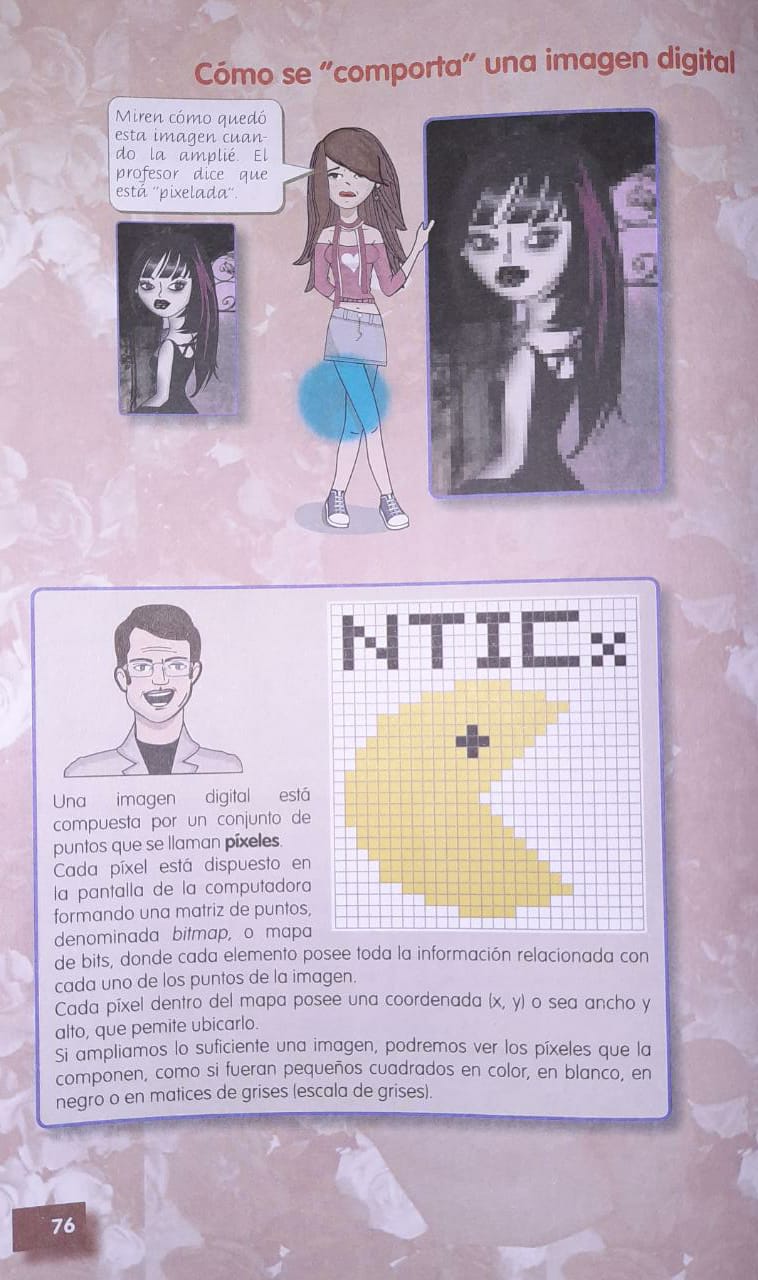 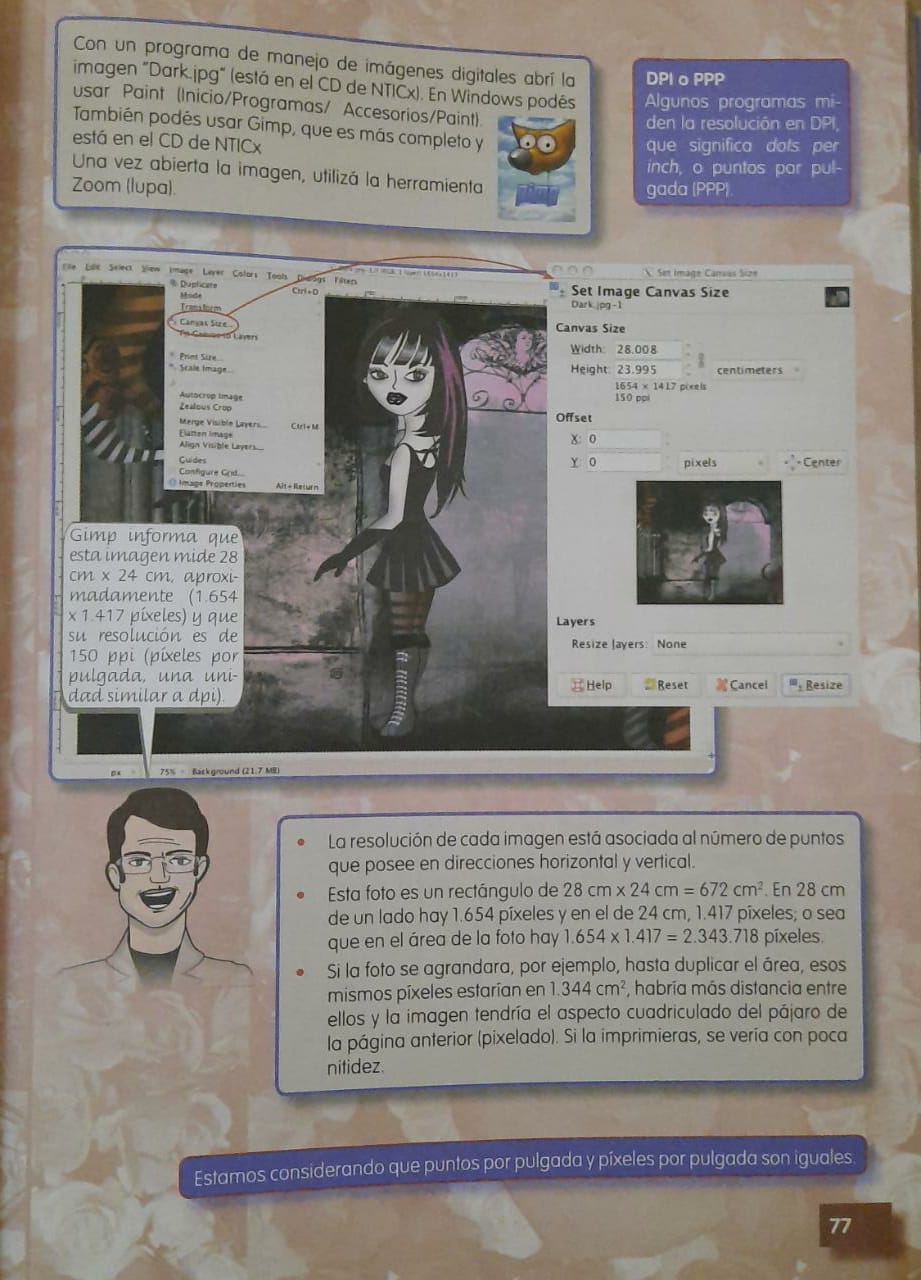 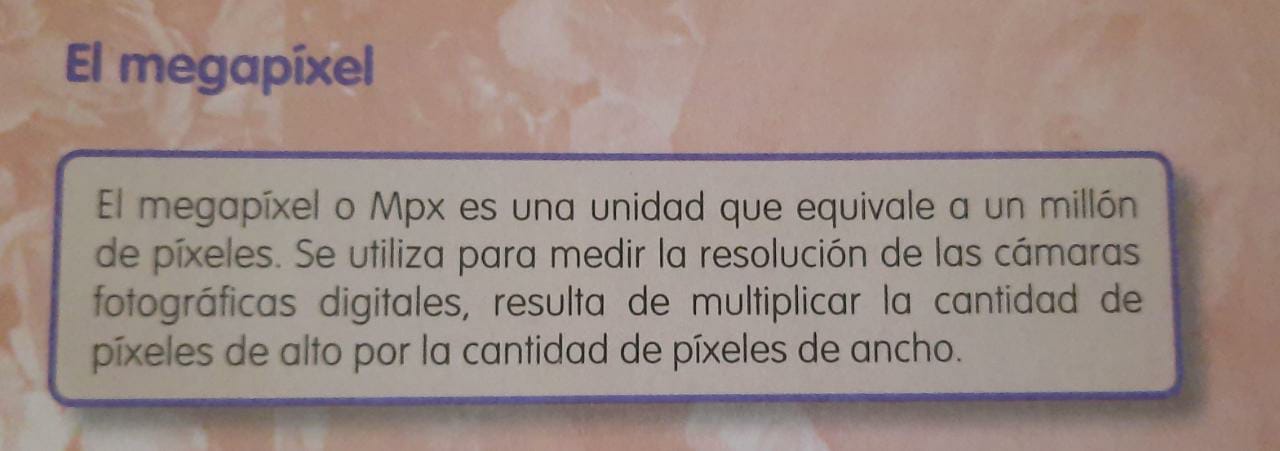 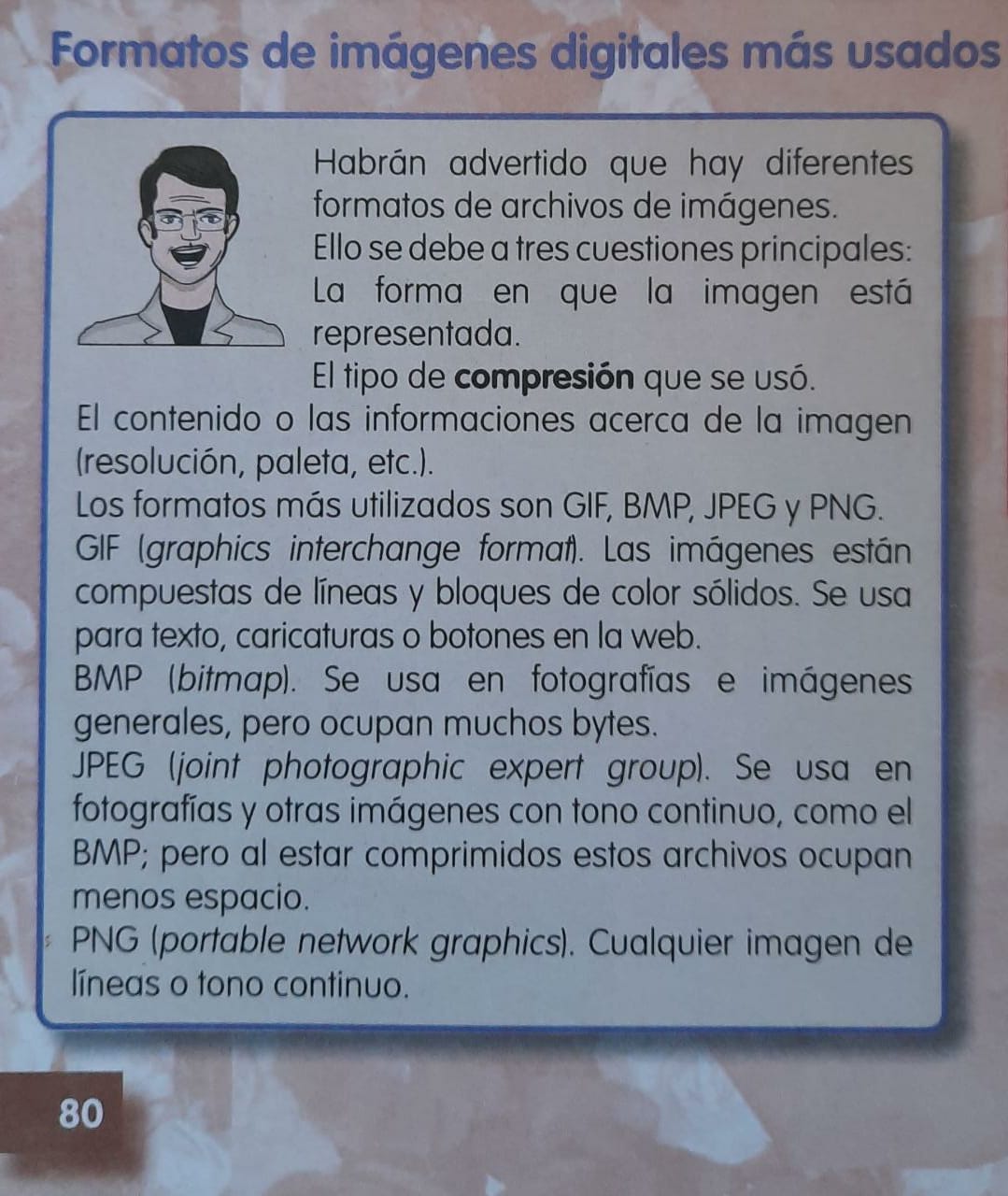 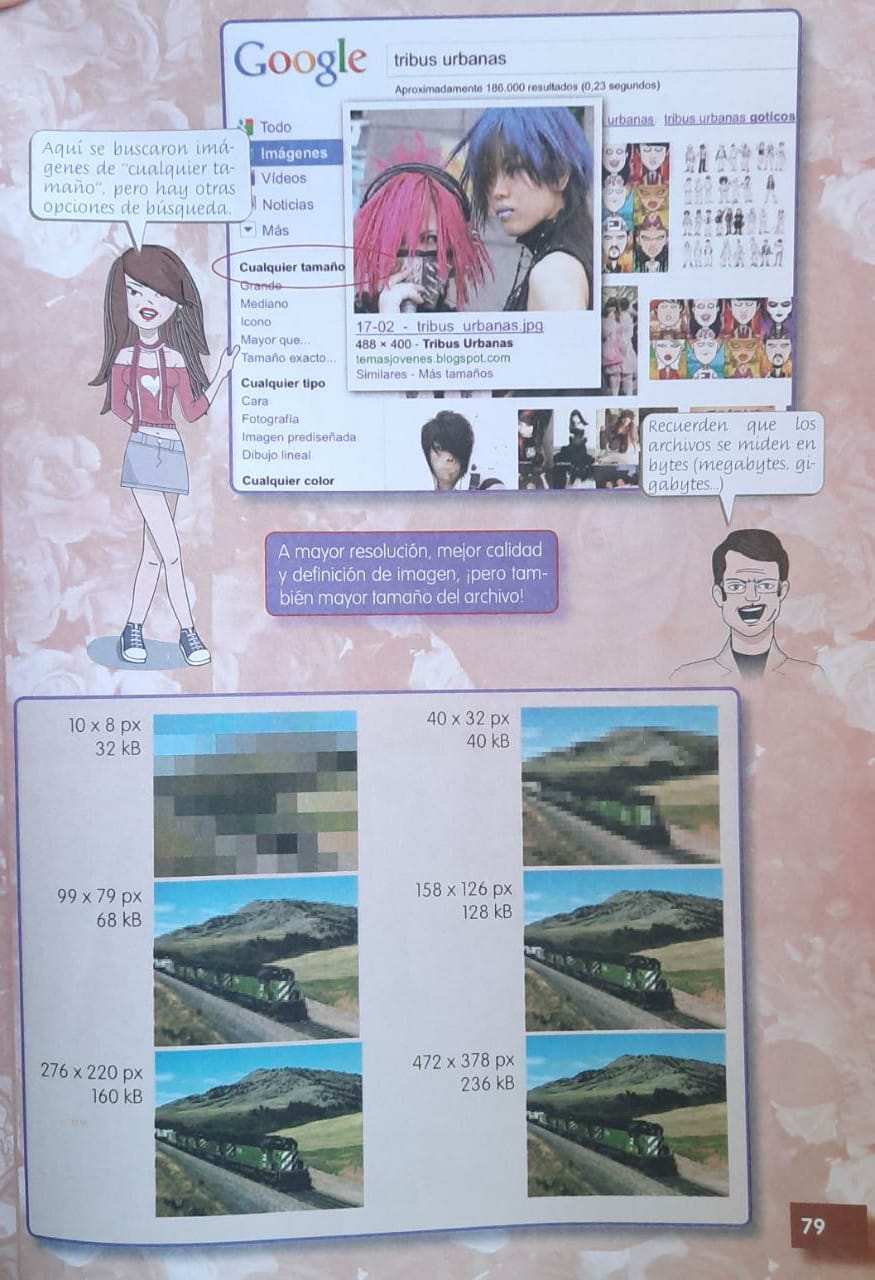 